Fine art Society Photographs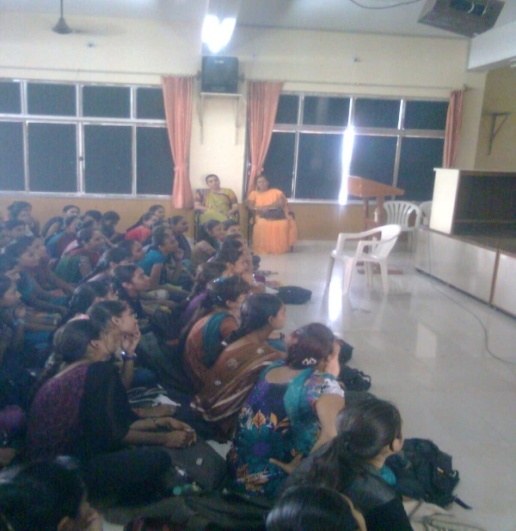 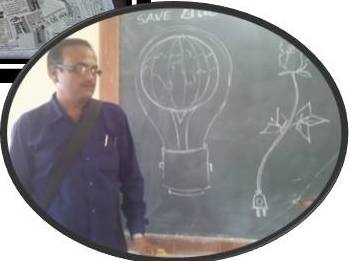 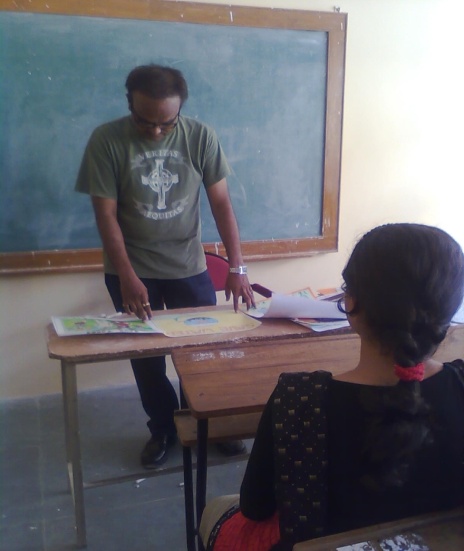 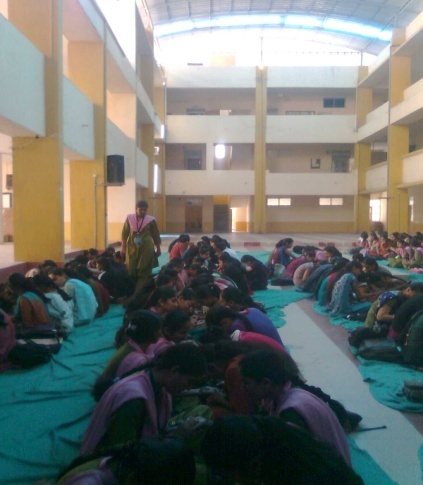 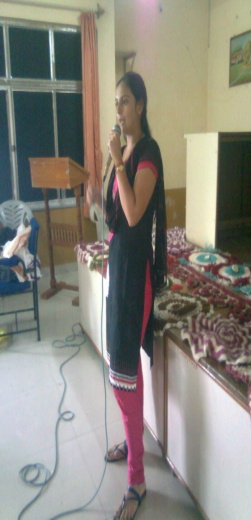 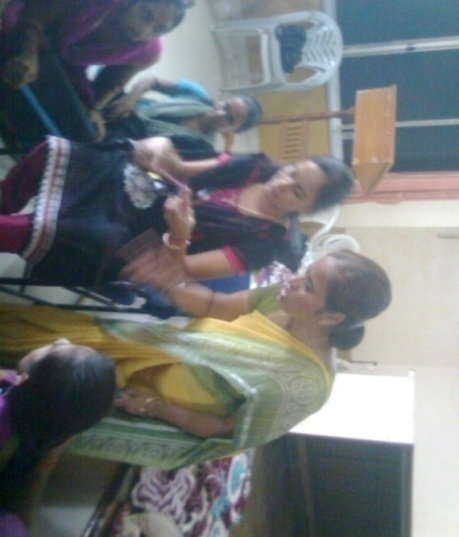 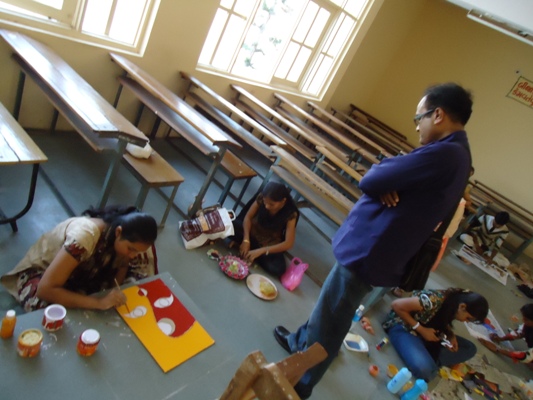 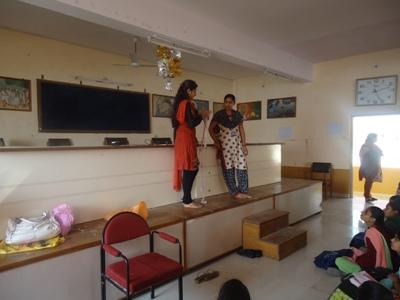 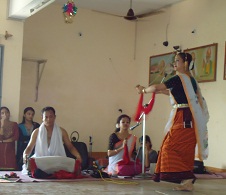 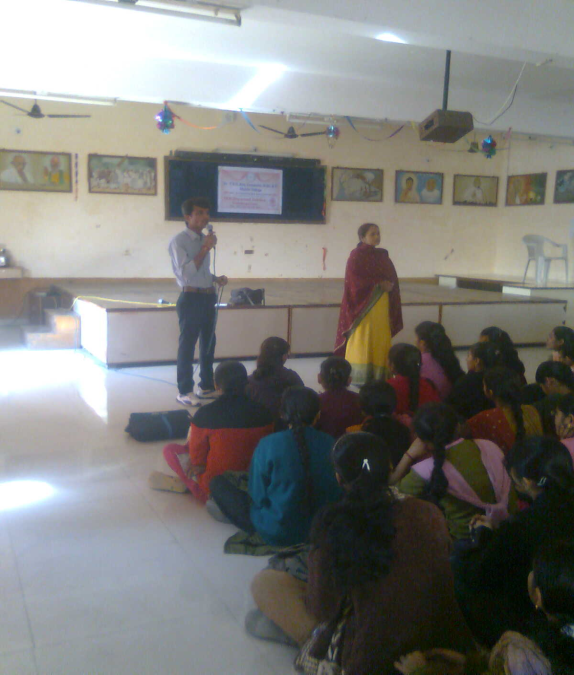 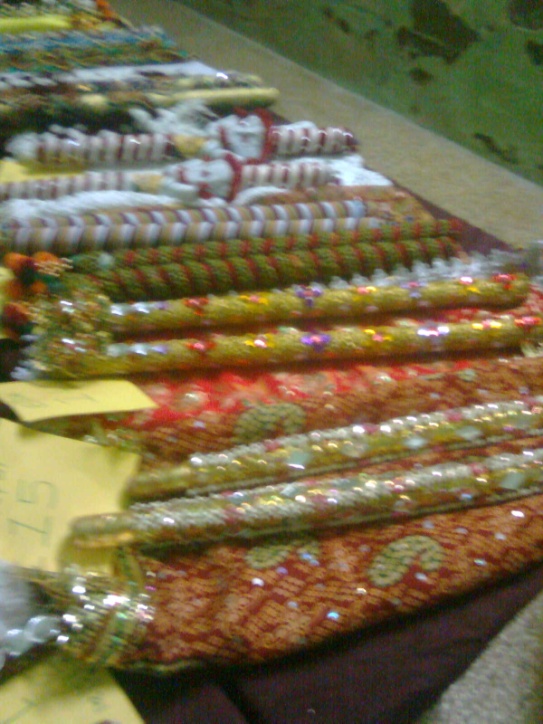 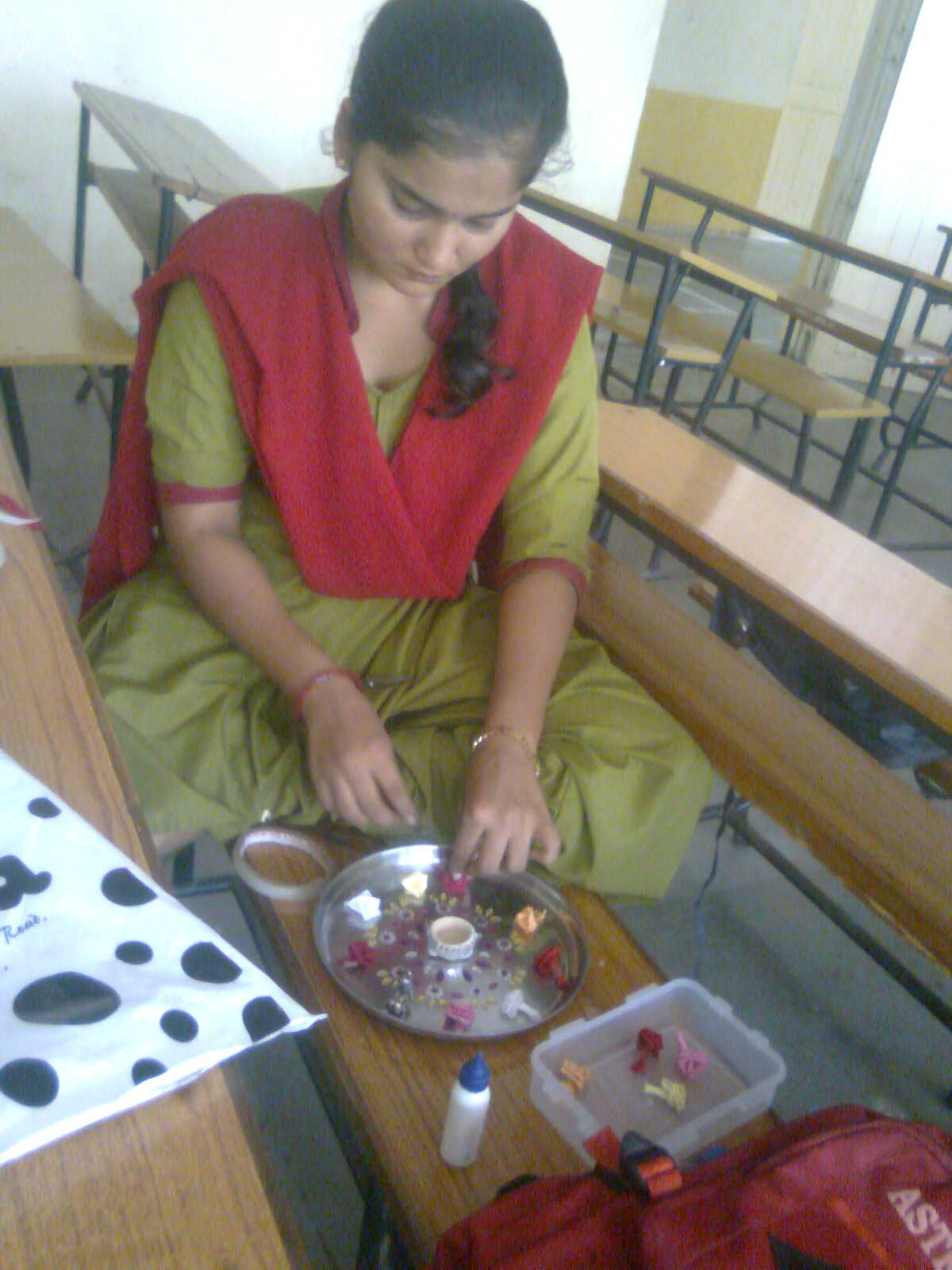 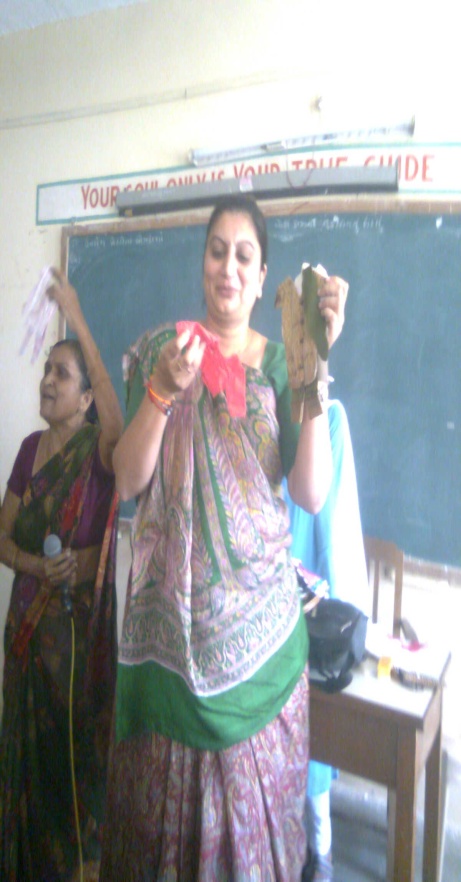 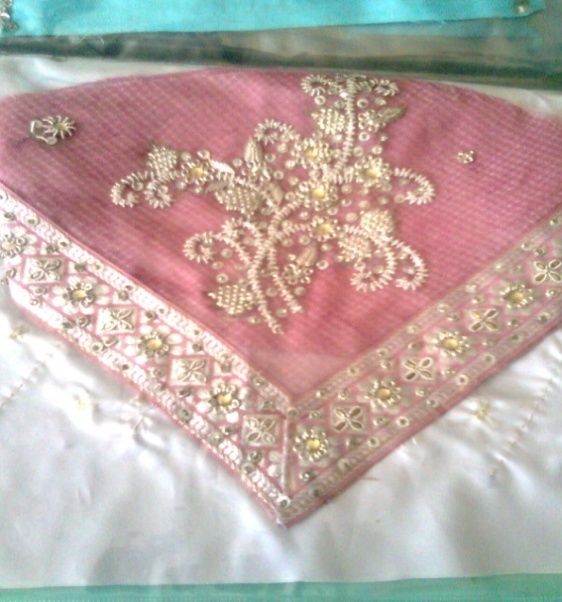 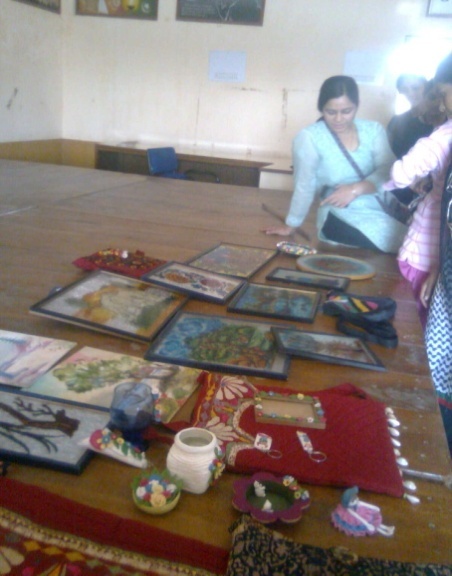 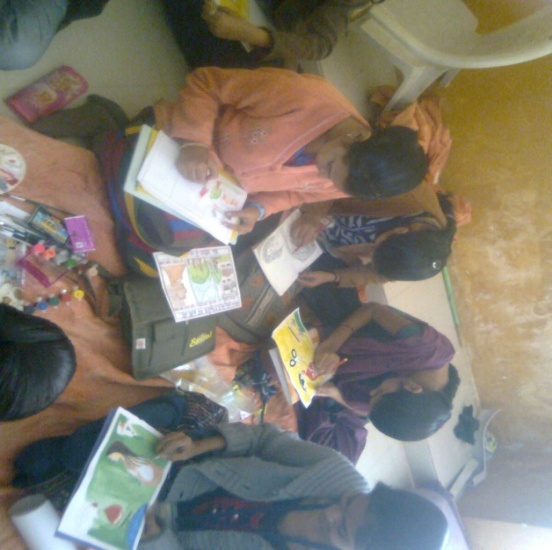 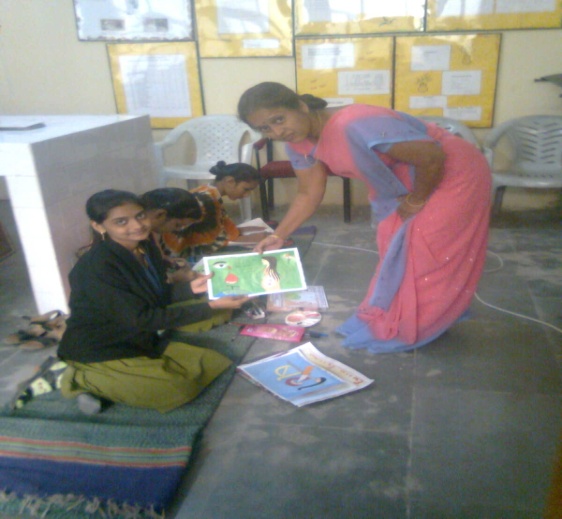 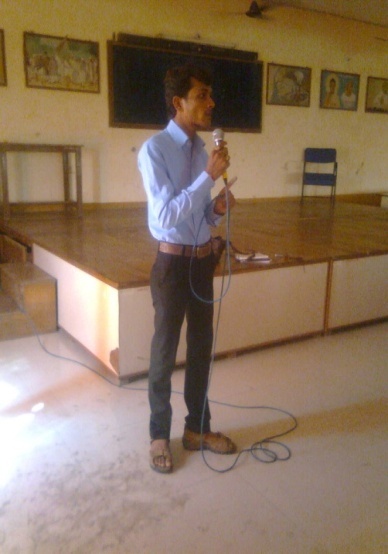 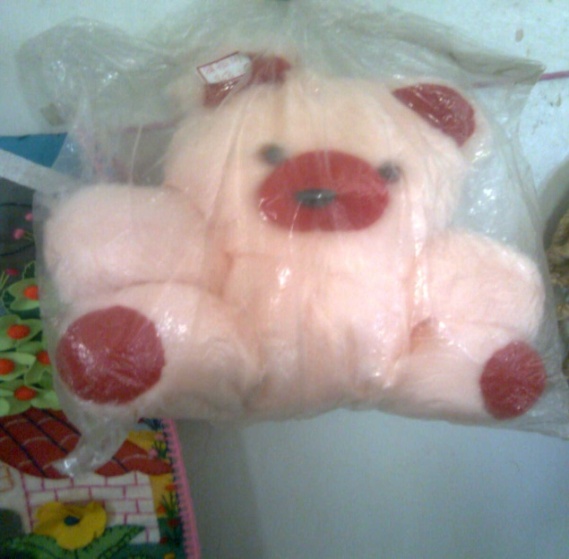 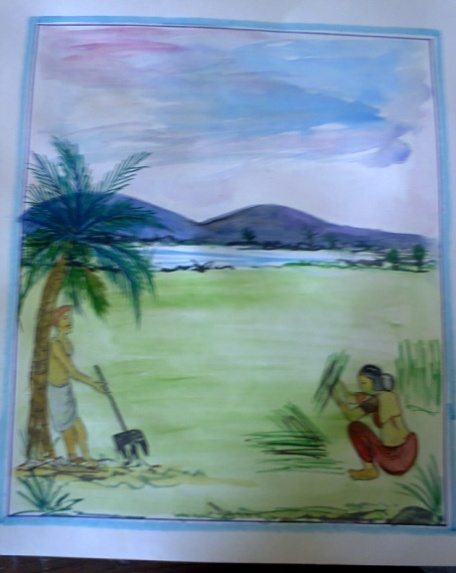 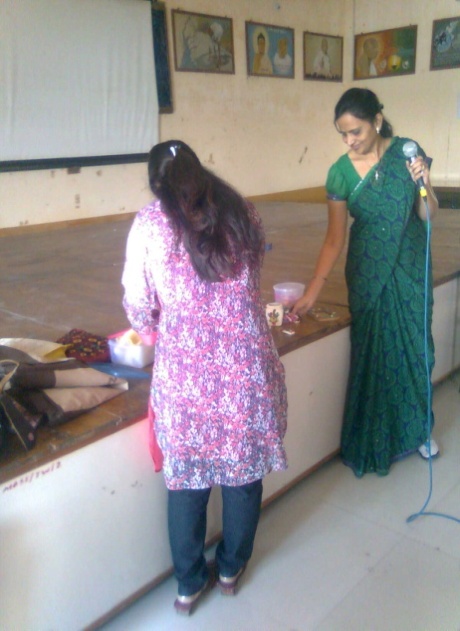 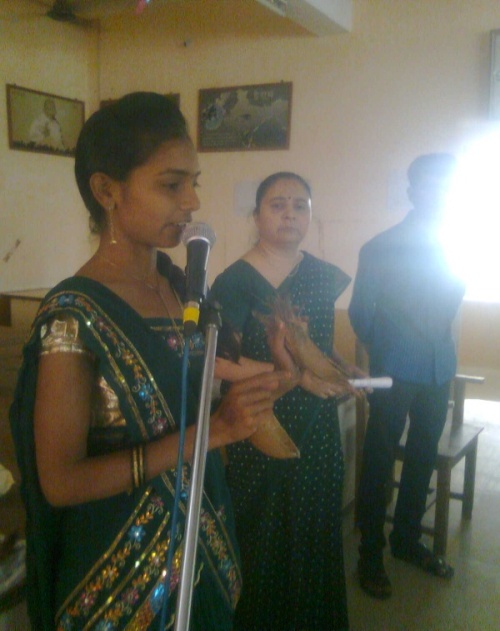 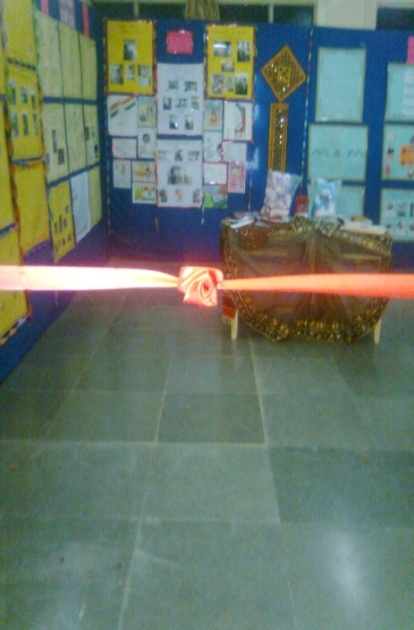 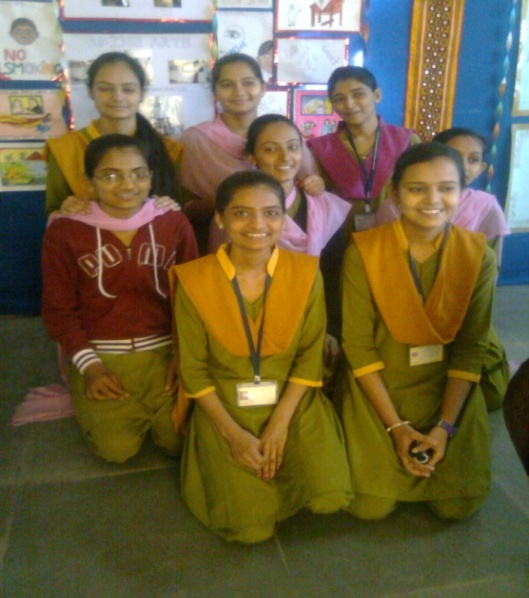 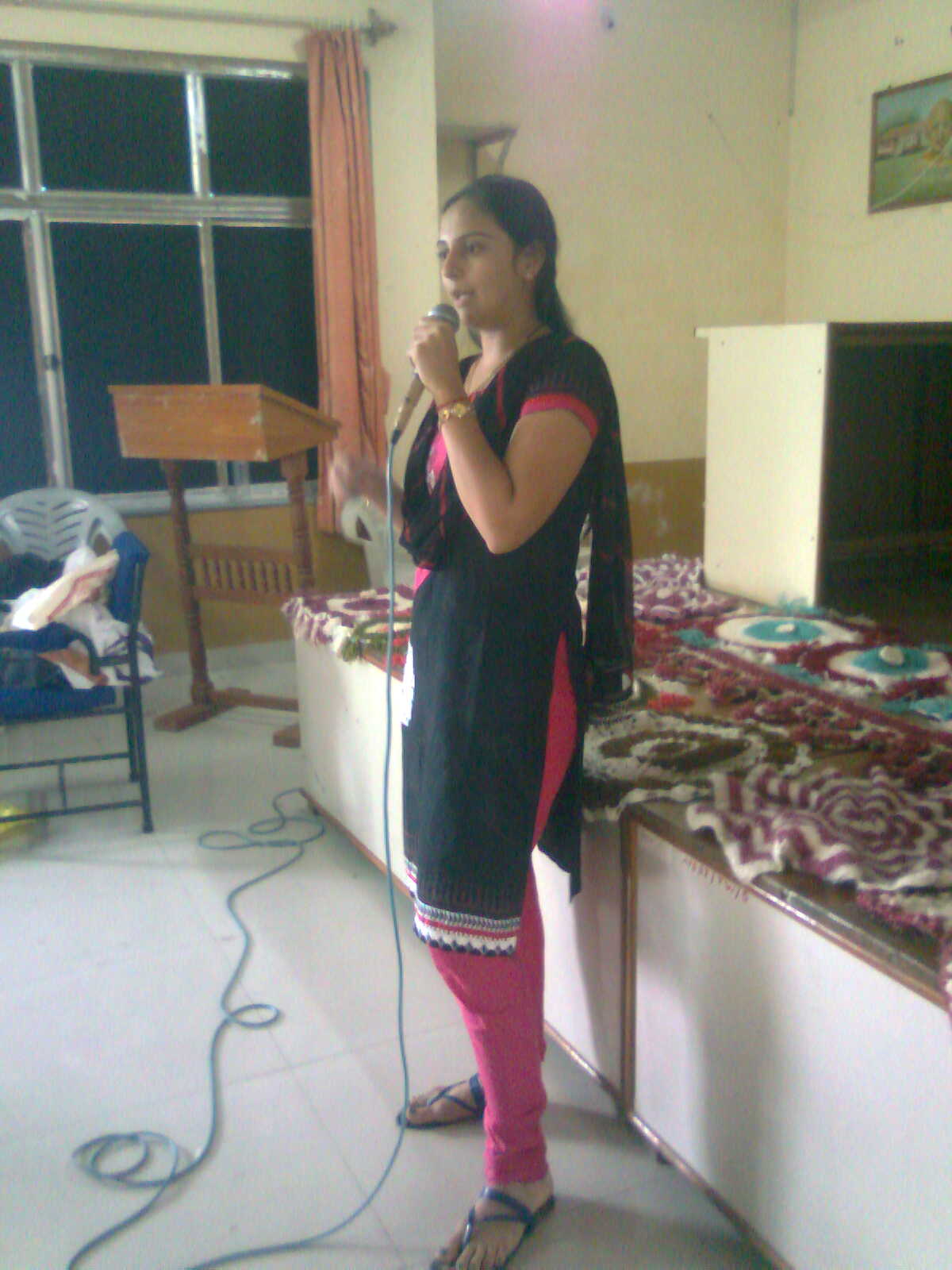 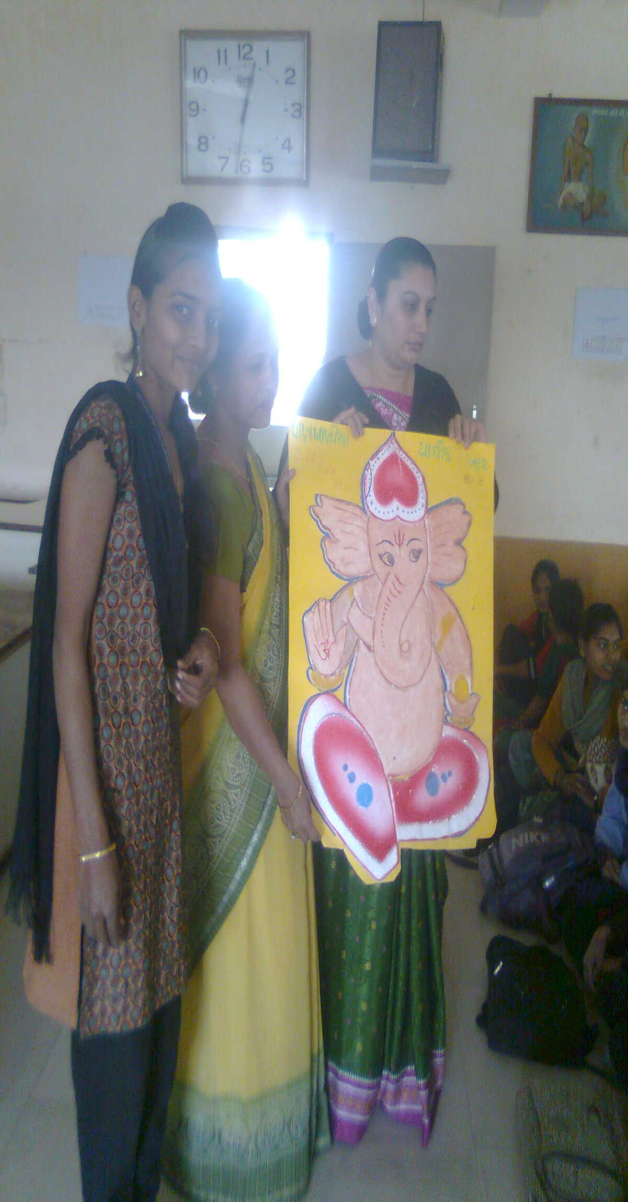 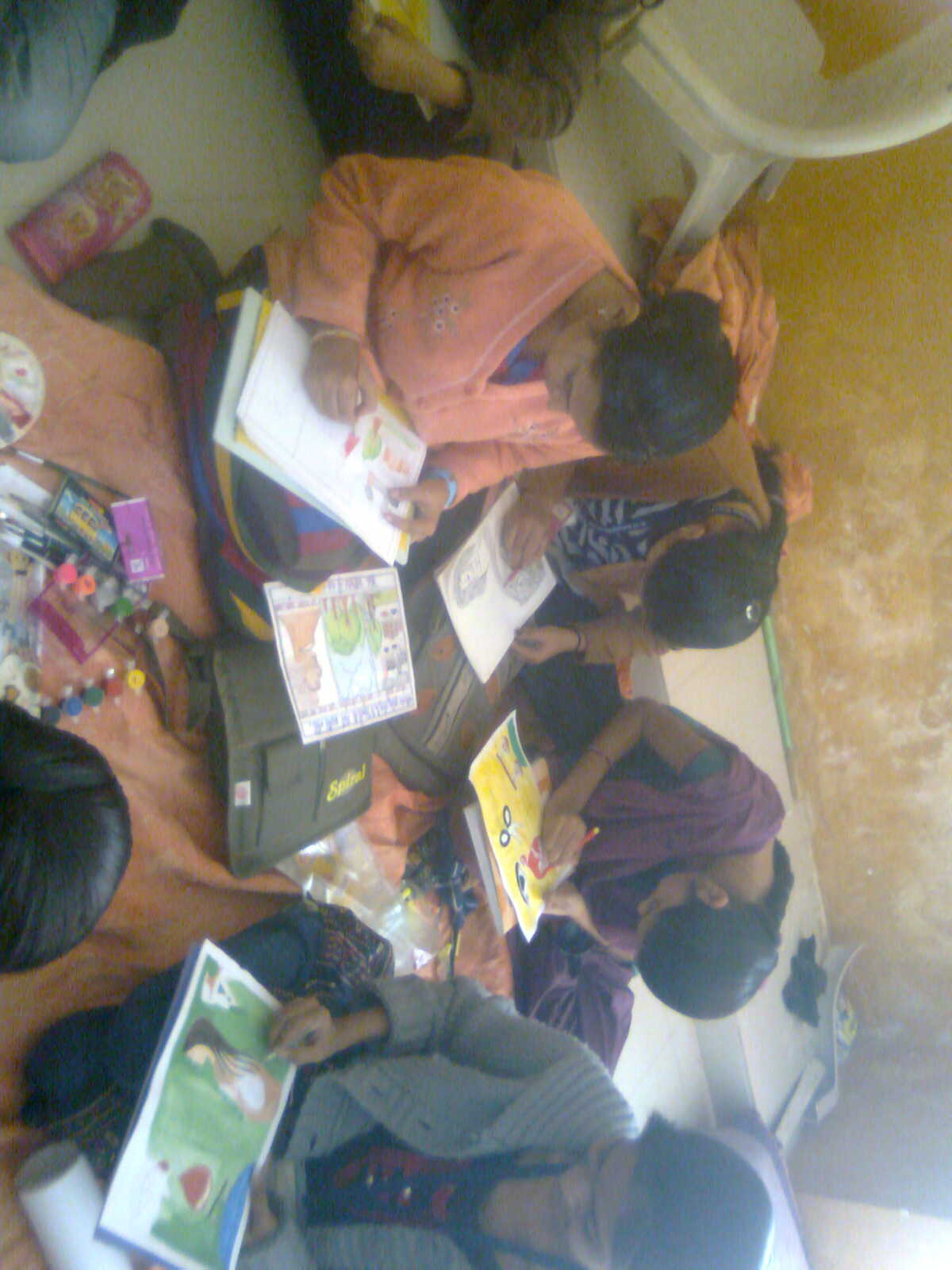 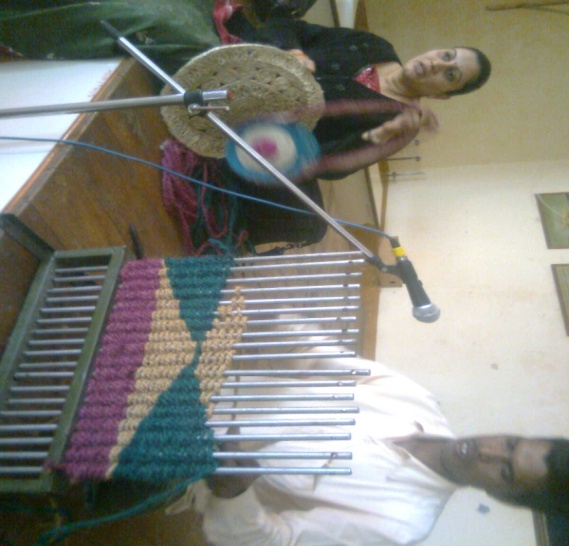 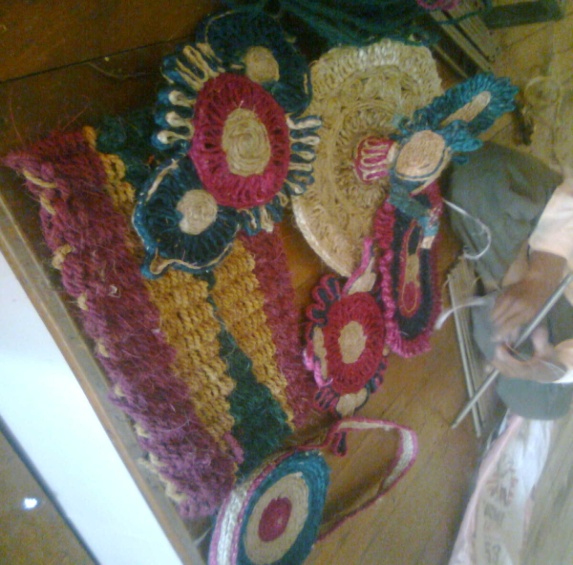 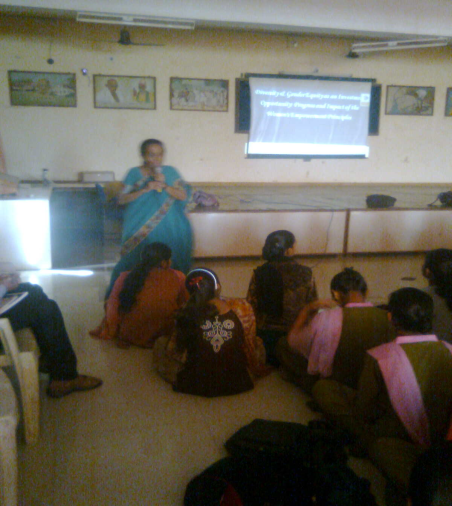 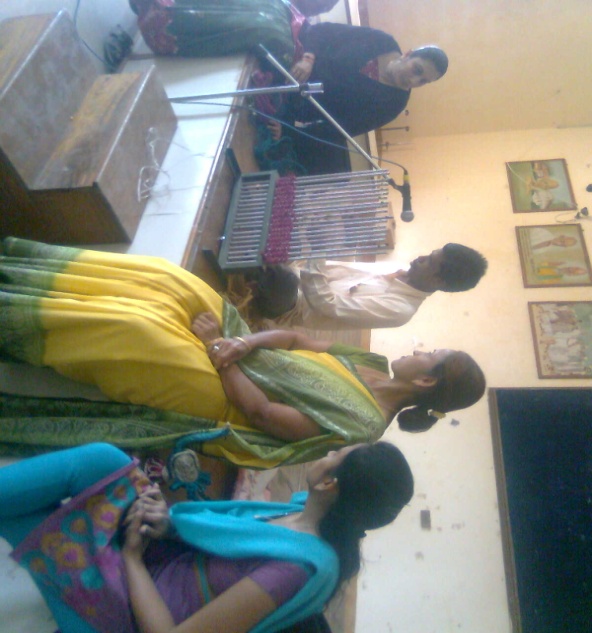 